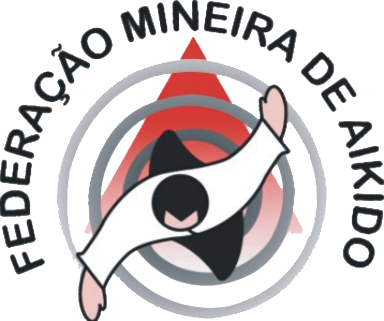 FICHA DE INSCRIÇÃO PARA EXAME DE FAIXA PRETAACADEMIA: ___________________________ CIDADE: ____________________________, MG.Senhor diretor Presidente,Através desta, a fim de ser submetido aos exames perante a Banca dessa Federação para o grau___________ Dan de Faixa Preta, apresento-lhe _________________________________, portador do Grau _____________, Faixa_________________, registro número ___________, que apresentará o respectivo passaporte ao Presidente da Banca Examinadora, na data dos exames a serem marcados por V. Sª nos termos estatutários.	Anexo comprovante de depósito bancário de R$ 80,00 da taxa respectiva à conta corrente da Federação Mineira de Aikido, no Banco do Brasil, Agência 3857-1, CC 111.048-9.Atenciosamente, 	_______________________________________________________________________                                                                    Assinatura do SenseiDESPACHO:                                                                    EM: ____ /____/ ______Do Diretor Presidente,Ao Senhor Diretor Técnico (e Presidente da Banca Examinadora)                                                        Nos termos do § Parágrafo Único do Art.3º dos Estatutos da FMA, fica marcado o exame para o dia ____ /____/ ______ às _____ Horas, no Dojo ______________________ à Rua/Av. __________________________________________, Nº ________________,           em ______________________________________, MG, a ser realizado perante a Banca Examinadora que está sendo nomeada de acordo com as suas indicações.Atenciosamente,_______________________________________________________________________                                                                                                                                                                                                     PresidenteAo Senhor Presidente, em: ____ /____/ ______Submetido aos exames, o candidato foi considerado: _______________________ Observações: _______________________________________________________________________________________________________________________________________________ASSINATURAS DOS MEMBROS DA BANCA EXAMINADORA:                                                 ___________________________________  ________________________________________________________________________  ______________________________________________________________________________________________________________